§7706.  Criminal background checks(REALLOCATED FROM TITLE 22, SECTION 7704)Beginning October 1, 2010, a facility or health care provider subject to the licensing or certification processes of chapter 1663, a nursery school subject to chapter 1675 or a hospice provider subject to chapter 1681, prior to hiring an individual who will work in direct contact with a consumer, or who has direct access to a consumer's property, personally identifiable information, financial information or resources, shall obtain a comprehensive background check in accordance with applicable federal and state laws.  The comprehensive background check must include, at a minimum, criminal history record information from the Department of Public Safety, State Bureau of Identification.  The entity seeking to employ the individual shall pay for the criminal background check required by this section.  [PL 2015, c. 196, §13 (AMD); PL 2015, c. 299, §21 (AMD).]The department may adopt rules necessary to implement this section.  Rules adopted pursuant to this section are routine technical rules as defined in Title 5, chapter 375, subchapter 2‑A.  [RR 2009, c. 2, §61 (RAL).]SECTION HISTORYRR 2009, c. 2, §61 (RAL). PL 2015, c. 196, §13 (AMD). PL 2015, c. 299, §21 (AMD). The State of Maine claims a copyright in its codified statutes. If you intend to republish this material, we require that you include the following disclaimer in your publication:All copyrights and other rights to statutory text are reserved by the State of Maine. The text included in this publication reflects changes made through the First Regular and First Special Session of the 131st Maine Legislature and is current through November 1, 2023
                    . The text is subject to change without notice. It is a version that has not been officially certified by the Secretary of State. Refer to the Maine Revised Statutes Annotated and supplements for certified text.
                The Office of the Revisor of Statutes also requests that you send us one copy of any statutory publication you may produce. Our goal is not to restrict publishing activity, but to keep track of who is publishing what, to identify any needless duplication and to preserve the State's copyright rights.PLEASE NOTE: The Revisor's Office cannot perform research for or provide legal advice or interpretation of Maine law to the public. If you need legal assistance, please contact a qualified attorney.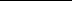 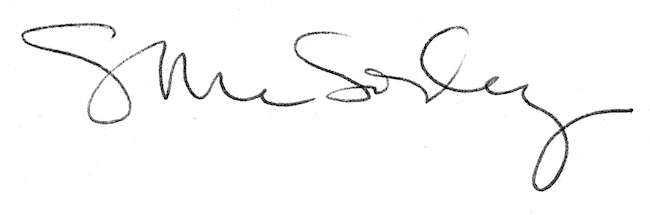 